Педагог Шакиров Евгений МансуровичОБЪЕДИНЕНИЕ «ГРЕКО-РИМСКАЯ БОРЬБА»1 год обучения20.04.2020Тема: «Комплексный характер обучения приемам борьбы. СПФ. ОФП»Занятие размещено в социальной сети ВКонтакте https://vk.com/club194043365 
Приёмы борьбы в портере. Перевороты https://multiurok.ru/blog/priiomy-borby-v-portere-perevoroty-2.html  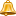 Ответь на вопросы: Какие подвиды переворотов забеганием и перекатом вы знаете?
Назовите приемы защиты и контрприемы для каждого вида переворотов.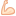 
 Ознакомьтесь с комплеском упражнений СПФ   https://www.youtube.com/watch?v=2DP5isi2LzE 

 Выполните комплекс общефизических упражнений, которые подойдут каждому для выполнения ежедневной зарядки https://www.youtube.com/watch?v=xit7yDZguYY  Не забудьте про соблюдение техники безопасности во время выполнения физических упражнений, с ней ознакомиться можно   https://multiurok.ru/blog/tekhniku-bezopasnosti-vo-vremia-vypolneniia-fizicheskikh-uprazhnenii.html 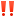 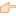 
Ответы на вопросы и видеоотчёт о выполнении комплекса ОФП можешь разместить в комментариях к данному посту ВКонтакте или отправить на электронную почту ddiyu2011@yandex.ruПедагог Шакиров Евгений МансуровичОБЪЕДИНЕНИЕ «ГРЕКО-РИМСКАЯ БОРЬБА»1 год обучения22.04.2020Тема: «Комплексный характер обучения приемам борьбы. СПФ. ОФП».Занятие размещено в социальной сети ВКонтакте https://vk.com/club194043365 
Ознакомьтесь с техникой выполнения переворота ключом, посмотрев видео https://www.youtube.com/watch?v=P7QVTMbfnsk 
 Выполни упражнение «Поза воина» https://multiurok.ru/blog/uprazhnenie-poza-voina.html . Данное упражнение позволит тебе развивать чувство равновесия. Выполни комплекс общефизических упражнений для развития подвижности в суставах https://multiurok.ru/blog/kompleks-ofp-1-obshcherazvivaiushchie-uprazhneniia-dlia-razvitiia-podvizhnosti-v-sustavakh.html 
Не забывайте о соблюдении техники безопасности во время выполнения физических упражнений  https://multiurok.ru/blog/tekhniku-bezopasnosti-vo-vremia-vypolneniia-fizicheskikh-uprazhnenii.html
Видеоотчёт о выполнении комплекса упражнений ОФП можешь размещать в комментариях  или прислать на электронную почту ddiyu2011@yandex.ru 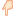 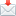 Педагог Шакиров Евгений МансуровичОБЪЕДИНЕНИЕ «ГРЕКО-РИМСКАЯ БОРЬБА»1 год обучения24.04.2020

Тема: «Комплексный характер обучения приемам борьбы. СПФ. ОФП»Занятие размещено в социальной сети ВКонтакте https://vk.com/club194043365 
 Ознакомьтесь с техникой выполнения бросков, посмотрев видео https://www.youtube.com/watch?v=5jy0ai2l7LQ 
 Ознакомься с комплексом упражнений СПФ для борцов https://www.youtube.com/watch?v=bKyfIOf-05E  Выполни комплекс общефизических упражнений  https://multiurok.ru/blog/kompleks-ofp-7.html 
Не забывайте о соблюдении техники безопасности во время выполнения физических упражнений  https://multiurok.ru/blog/tekhniku-bezopasnosti-vo-vremia-vypolneniia-fizicheskikh-uprazhnenii.html
Видео отчёт о выполнении комплекса упражнений ОФП можешь размещать в комментариях  или прислать на электронную почту ddiyu2011@yandex.ru 